Notulen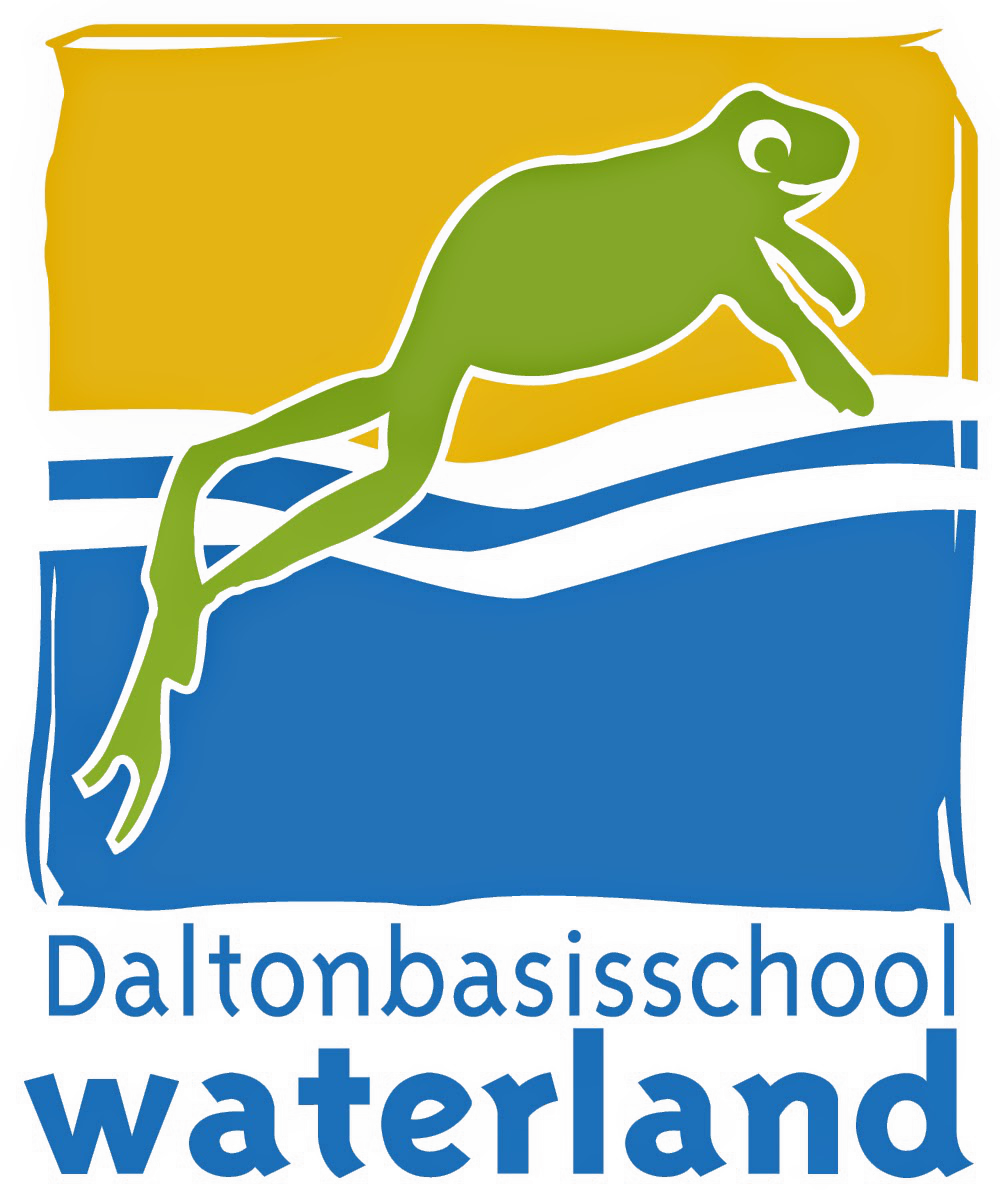 MR OBS WaterlandDatum	:	20 september 2018Tijd	:	19:30 – 21:00 uurLocatie	:	OBS Waterland, Den HaagDeelnemers (PMR)	:	Samantha Korver (secretaris), Zohra Moudian, Ruben HoutepenDeelnemers (OMR)	:	Bas Hania (Voorzitter), Marjon Schulp, Trisha AbhelakhGasten	:	Jasper Andeweg (ouder groep 1)Afwezig	:	Daniël HuijbensNotulist	: 	Trisha Abhelakh / 2.Vaste agendapuntenOpening en mededelingenNieuw MR-LidRuben Houtepen zal vanuit het personeel aanschuiven als MR-lid. Ruben werkt al 7 jaar als vakdocent (gym) bij Waterland. Gast vergadering MRTevens heeft de MR een oproep van een ouder ontvangen die graag wilde aanschuiven bij een vergadering. Jasper Andeweg heeft een zoon in groep 1 en wilde middels zijn bezoek zijn  belangstelling kenbaar maken om in de toekomst deel te nemen in de MR. Wie secretaris?Rol van de secretaris dient zoals door Marjon een aantal keren aangegeven ingevuld te worden door een lid van de PMR. Taken van een secretaris zijn het opstellen van de agenda, vooroverleg met Maurice, plaatsen van de notulen op een website, post van de mailbox in de gaten houden etc. Samantha heeft aangegeven dat zij deze rol wel wil vervullen. Personele ontwikkelingenDe MR had gehoord dat er wat rumoerigheden waren in groep 7. Maurice heeft dit opgepakt en de ouders hiervan op de hoogte gesteld. Meester Sjaak zou deze groep waarnemen. Meester Sjaak is inmiddels niet meer werkzaam op Waterland en voor deze klas staat tot het einde van het jaar twee andere leerkrachten. Maurice is vader geworden van Ruben en Cas.De OMR was benieuwd naar de dynamiek tussen de nieuwe en oude leerkrachten. De PMR heeft aangegeven dat Maurice hier boven zit door middel van het organiseren van studiedagen en teamuitjes. Start 0-groep per oktober 2018Er is inmiddels een brief door Maurice uitgestuurd dat de 0-groep is gestart. De 0-groep wordt vanuit een samenwerking met Vlietkinderen gefaciliteerd op de dinsdagen en donderdagen, dit om alvast de peuters kennis te maken met onze school en de doorgroei naar groep 1. Er komen ongeveer 16 kinderen in deze klas te zitten. 3. Goedkeuring notulen en actielijstGeen opmerkingen. De notulen van de vorige vergadering zijn goedgekeurd en een aantal acties kunnen worden afgevinkt.TakenVorig jaar hebben de meesten hun foto’s al ingeleverd. Alleen Zohra moet haar foto naar Marjon versturen.4. Ingekomen stukken en mededelingenEr is een e-mail van een ouder binnengekomen over gezonde traktaties. Deze ouder is inmiddels ook naar Maurice geweest en heeft gevraagd of hier draagvlak voor is. Maurice had aangegeven dit geen prioriteit te kunnen geven en dat er wellicht begonnen kan worden om dit bekend te maken in de klas van het kind van deze ouder. Verder is er ook nog geopperd om een soort van blog te laten schrijven door ouders die dan dit soort dingen aan de kaart kunnen stellen. Het komende waterlandjournaal zal door Trisha worden geschreven, hierin zal zij alvast een voorzet geven dat ouders dit soort onderwerpen kunnen insturen. MR-start bijeenkomst.Zohra en Ruben hebben hun interesse kenbaar gemaakt om naar de startbijeenkomst voor MR-leden te gaan. Samantha zal ze opgeven. 5 Stand van zakenGMRGMR notulen komen in de MR box. Zohra is naar een 1 daagse cursus geweest van de GMR. Zij heeft aangegeven vaker naar de GMR bijeenkomsten te willen gaan. Ze gaf aan dat de GMR ongeveer 10 keer per jaar een bijeenkomst hebben. ORDe eerste vergadering is pas 27 september 2018l.LeerlingenraadEr is door de leerlingenraad om in de week van dierendag een dier in de klas te willen regelen. Verder zijn er nog andere ideeën langsgekomen zoals overleg over het buitenspelen, sportdagen, videojournaal lustrumdagen. 6. Jaarplan 2018-2019   Jaarplan is gesproken met het team en staat in feite ter kennisname op de agenda. 7. Meerjarenschoolplan 2019-2023 incl. ouderavond 2 oktober.Aanvullen thema’s 2019-2023 Personeel: hoofdvraag voor bijeenkomst wat zou je anders willen?Maurice wil dat ook voor de ouders doen. De uitnodiging is nog niet verstuurd en de bijeenkomst is binnenkort al. Vanwege de afwezigheid van Maurice zal dit worden nagevraagd bij Linda. Verder geen aanvullingen. 8. Huishoudelijk reglement MR (Bas)Bas heeft verzocht dit agendapunt op te schuiven naar een volgende keer. 9. MR profileringA. Foto’sAfspraak is dat iedereen (die de foto veranderd wil hebben) de foto’s in de eerste week van oktober 2018 naar Marjon stuurt. B. aanspreekbaarheidDoor de foto’s die bij de ingang van de school worden gehangen zullen de MR-leden een gezicht krijgen en hopen we dat ouders sneller op ons durven af te stappen.C. VergaderingenZullen in MSI en op de website worden opgenomen. LET OP!!!! Dat dit wel volgend jaar in de schoolagenda wordt opgenomen. D. WaterlandjournaalTrisha zal een stukje schrijven voor het waterlandjournaal en loopt langs Wendelien wanneer het binnen moet zijn. Opmerking is dat de linkjes in kleur moeten, de afgelopen waterlandjournalen waren de linken niet duidelijk zichtbaar.E. MailadresSamantha zal als secretaris toegang vragen voor de mailbox van de MR en zal dit regelmatig raadplegen. Verder zal Samantha de website updaten. Staat nu oude informatie op. 10. communicatie en informatievoorziening richting ouders De MR zou hier graag wat meer duidelijkheid willen krijgen. Er worden thans regelmatig waterlandjournalen verstuurd. We zullen hiervoor Maurice uitnodigen de eerst volgende vergadering is 30 oktober. Op 7 februari 2019 zullen we dit evalueren. 11. Input vanuit MR t.b.v. WaterlandjournaalStukje zal door Trisha worden geschreven.- ouderparticipatie- meerjarenschoolplan- GMR Lid 12. W.v.t.t.k & RondvraagMarjon vraagt hoe het geregeld is met de BHV & EHBO binnen de school. Welke leerkrachten hebben dit? Samantha gaat dit bespreken met Maurice en komt hier de volgende vergadering op terug. Jasper Andeweg vraagt zich af of kinderen worden opgehaald door de Stint (gezien het recente Stint-ongeluk). Onze school maakt hier geen gebruik van en het gebruik van de stint ligt verder in handen van de opvangcentra’s. Verder komt het geregeld voor dat het schoolplein erg rommelig is (onder andere glas). Samantha zal Raymond vragen het schoolplein iedere ochtend na te kijken en op te ruimen. Het veiligheidsplan en pestprotocol moeten worden te herzien. Marjon gaat naar Maurice hiervoor. Bas heeft het afgelopen jaar de taak van voorzitter op zich genomen. Dit jaar wil hij deze functie graag overdragen aan één van de ouders. Marjon en Trisha hebben aangegeven geen interesse hierin te hebben. Bas zal dit nog met Daniel afstemmen of hij hier interesse in heeft. Vaststellen notulist volgende vergaderingZohra is de volgende vergadering de notulist.Plaats en tijd volgende vergaderingDe volgende vergadering is 30 oktober 2018 om 19:30 tot 21:00. SluitingDe voorzitter sluit rond 21:00 de vergadering.ActielijstMR OBS WaterlandActiepuntWieGereedAanleveren foto’s digitaalZohra en RubenOTO 2017DanielRuben en Zohra aanmelden voor de MR start cursusSamanthaHuishoudelijk reglement BasMailbox MR bereikbaar maken voor voorzitter en secretaris.SamanthaWie schrijft er een stukje voor het WaterlandjournaalMRNieuwe voorzitter?OMRSchoolveiligheidsplan / pestprotocolMarjonBHV en EHBOSamanthaRaymond vragen om iedere ochtend het Schoolplein op te ruimenSamantha